INNHOLDInnledning	4Bibelens “historiske” bøker	5Forfatter og datering	5Tel Dan-stelen (“Davids hus-inskripsjonen”)	6To spørsmål som 1-2 Samuel ønsker å gi svar på:	6Struktur	6Filisterne	6Hanna (1 Sam 1:1 - 2:11)	7Kontrast med korrupte prester (1 Sam 2:12-36)	7Kap. 3	8Kap. 4-6: Paktkisten hos filisterne i 7 mnd.	8Kap. 7: Folket omvender seg	9Kap. 8: Folket ber om en konge	105. Mos 17:14-20: “Kongeloven”	10Hvorfor kaller Gud det et “frafall” (8:8) og “en stor synd” (12:17)?	11Vil vi være litt for mye som alle andre?	11Saul - den første messias (1 Sam 9-15)	111 Sam 10-12: 3 seremonier	12Kap. 12: Samuel slutter som dommer	12Kap. 13	13Når går det galt for Saul?	14Hvilket bud har Saul brutt? (13:13)	15Kap. 15: Hvorfor mistet Saul kongedømmet?	16Kan Gud angre eller ikke? (15:11, 29, 35)	18Don’t be a Saul!	19Kap. 16	19Kap. 17: Gjeteren David	19David  Jesus:	20Kap. 18: Saul skjønner tegninga	20“En ond ånd fra Herren”	21Noen momenter fra kap. 20-23	21Davids historiske salmer	221. Sam 22 - 2. Sam 1	22Kap. 24-26: En “blodskyld-sandwich”	23Davids lærdom	23Samuel fra de døde? (kap. 28)	24Kap. 28-30: Kronologi vs. teologi	24David  Jesus	25Hvor går du når livet er tungt?	25En oppsummering av Saul	26Hvordan døde Saul?	272. Sam 2-4	27Kap. 5: David blir konge over hele Israel og erobrer Jerusalem	27Kap. 6: Paktkisten hentes til Jerusalem	28Kap. 7	29Davids suksess (1. Sam 18 - 2. Sam 10)	30Kap. 11: Det tragiske vendepunktet	32Davids plan A	33Davids plan B	33Davids plan C	34Kap. 12	34Kap. 11-12: Davids synd	35Litt anvendelse	35Kap. 13-19: Ut i ødemarken igjen	36Kap. 21: Blodskyld på Saul og hans hus	36Kap. 22: Davids lovsang	37Kap. 21-24: Epilog (en konklusjon)	38Davids relasjon til Gud	3910 tegn på en dårlig leder (fra Esek 34:1-6)	39En god leder må ligne på Den gode gjeteren (Joh 10:11-30)	40InnledningSamuelsbøkene fortsetter historien fra Dommernes bok og ser ut til å ville legitimere Davids kongedømme og vise at han - og ikke Saul - var den riktige kongen.Bøkene ønsker å svare på disse to spørsmålene:Hvordan skal Israels kongedømme fungere?Hvem må kongen ligne på?Saul og David fremstilles som kontraster. Kongedømmet bør fungere på den måten at det er Gud som er den egentlige kongen, og den jordiske kongen må høre på profetene som taler på vegne av Gud. De må anerkjenne at de ikke kan gjøre som de vil selv om de er konger.I de første 8 kapitlene ledes folket fortsatt av Samuel som den siste av dommerne, men så vil folket ha en konge slik som nabonasjonene. Gud kaller dette et frafall og en stor synd, ettersom de da forkaster Gud som konge, men han tillater det likevel.Så følger noen kapitler om hvordan Saul blir konge og hans regjeringstid. Saul er av Benjamins stamme og ikke av Juda, så han kan aldri bli den kongen som ble lovt i 1. Mos 49:10. Navnet Saul betyr også "bedt om", og dette ordspillet viser at Saul var den "typiske" kongen som folket ville ha. Gud viser dem at andre ting er viktigere, og at Saul ikke holder mål. Han forstod aldri sin rolle som konge, og aksepterte ikke at Gud var den egentlige kongen. Han tok egentlig aldri hverken Gud eller Samuel særlig på alvor. Det blir tydelig at kongen ikke bør ligne på Saul.David dukker opp i 1. Sam 16 og blir salvet til konge allerede da. Guds ånd går over fra Saul til David ganske tidlig, men Saul klamrer seg til tronen i mange år. David vil ikke legge hånd på en som Gud har salvet, og han er på flukt fra Saul i ørkenen i kanskje 10 år. Slik lærer han utholdenhet og å vente på Guds timing. Han blir ikke konge før i 2. Sam 5. Til slutt kommer noen kapitler med episoder fra Davids liv som kronologisk ikke er det siste som skjer.David var "en mann etter Guds hjerte" (1. Sam 16:14). Han var ikke perfekt, men han hadde en personlig relasjon med Gud, han var ydmyk, og han ba om tilgivelse når han tabbet seg ut. Han ber til Gud om råd før avgjørelser og i vanskelige situasjoner, og han ber til Gud i takknemlighet. Han anerkjente profetene og Gud som den egentlige kongen. David blir den største kongen Israel noensinne hadde, og han blir idealkongen som alle senere konger i Juda sammenlignes med - og ingen når helt opp.I 2. Sam 7:11-16 lover Gud at Davids kongedømme skal vare evig (Heb 1:5), og at en av hans etterkommere alltid skal sitte på tronen. Den siste og største Davidskongen skal ha et evig rike. Messias skulle altså komme fra David (Matt 1:1).David nevnes faktisk over 1000 ganger i Bibelen, noe som gjør han til den jordiske personen som nevnes mest (om vi slår sammen "Jesus" og "Kristus" nevnes Jesus flere ganger). Dette er bl.a. fordi profetene bruker "David" når de etter Davids tid snakker om Messias, fordi David peker fram på Jesus pga. løftet i 2. Sam 7.Bibelens “historiske” bøker“Historie” er et nyere gresk ord. Bibelsk historieskriving er ikke moderne historieskriving. Hendelsene presenteres som at de faktisk skjedde, men fortellingene i GT er “mer enn historie”. Tolkningene er like viktige som selve hendelsene. Teologi er viktigere enn kronologi. De er “forkynnende historie”.Forfatter og dateringSamuel er tydeligvis ikke forfatteren av hele verket, siden han dør i kap 25. Vanlig å oppkalle et skrift etter åpningen eller en tidlig hovedperson.Jødisk tradisjon: Profetene Samuel (skrev 1. Sam 1-24), Natan (med i 2. Sam 7-12) og Gad (med fra 1. Sam 22 til 2. Sam 24), trolig basert på 1 Kr 29:29: "Det som er å fortelle om David, fra først til sist, er skrevet opp i seeren Samuels krønike, i profeten Natans krønike og i seeren Gads krønike."1 Sam 27:6: "Derfor har Siklag tilhørt Juda-kongene helt til denne dag." (Også 1 Sam 14:18, 17:52, 18:16, 2 Sam 2:9). Ettersom det står Juda-kongene føler vi at vi står på den andre siden av det delte riket og at det har vært hvertfall to Juda-konger. Da er det tidligst skrevet etter kong Rehoboam (915 f.Kr.).Dom 18:30: "… helt til den dagen da folket ble bortført fra landet." - Etter 734 f. Kr.Mulig profeter som opplevde hendelsene skrev ned det meste. Dette ble redigert sammen på et senere tidspunkt, med noen tillegg. (5. Mos - 2. Kong er én lang sammenhengende historie med mange likheter.)Tel Dan-stelen (“Davids hus-inskripsjonen”)Funnet i 1993, datert til 841 f.Kr. Første gang "Davids hus" beskrives utenfor Bibelen:“…ram, sønn av …, konge av Israel, og … drepte …ja sønn av … av Davids hus…”Det passer med Kongebøkene som sier at J(eh)oram og Ahasja ble begge drept av Jehu i 841 f.Kr, derfor har man datert Tel Dan-stelen til 841 f.Kr.“Davids hus” er trolig også nevnt i Mesha-stelen (840 f.Kr.) og “Davids høyland” muligens i Sjisjaks relieff (925 f.Kr.)To spørsmål som 1-2 Samuel ønsker å gi svar på:Hvordan bør Israels kongedømme fungere?Hvem bør kongen ligne på?Struktur1 Sam 1-8		Israel under Samuel1 Sam 9-12		Sauls vei til tronen1 Sam 13-15		Sauls regjeringstid1 Sam 16 - 2 Sam 4	Davids vei til tronen2 Sam 5-20		Davids regjeringstid2 Sam 21-24		Episoder fra Davids regjeringstidFilisterneOpprinnelig en militær overklasse fra Kreta. Profesjonelle soldater med jernteknologi (1 Sam 13:19-22). Var allerede i området på Isaks tid (1 Mos 26) og dukker opp i Dom kap 3, 10 og 13-16. På 1100-tallet f.Kr. kom det flere av dem, og de okkuperte kysten fra Gaza til dagens Tel Aviv. Ville de ha fått fotfeste i landet hvis folket hadde vært trofaste mot Gud i Dommertiden?Hanna (1 Sam 1:1 - 2:11)Helligdommen står i Sjilo (siden Jos 18:1)Likheter med Rakel: Sjikanert av medhustru, elskes mer av mannen sin, Gud hører og gir et barn.Hannas sang (2:1-10):"han fornedrer, og han opphøyer" (v. 7)  Saul ned, David opp."sin konge… sin salvede" (v. 10)  Ordet for "salvede" er det samme som ordet for "messias". Alle som er salvet i Bibelen er messiaser. Her kobles konge og messias sammen i en parallell, disse ordene betyr egentlig det samme. En konge kommer. Dette har de hørt om før. Helt fra 1. Mosebok var det snakk om at noen av Abrahams og Jakobs etterkommere skulle bli konger. I 1. Mos 49 var det nevnt at en av Judas etterkommere skulle bli konge. I 4. Mosebok snakket Bileam om en stjerne som stiger opp fra Jakob og en kongestav, en hersker. I 5. Mosebok fortalte Kongeloven om hvordan kongen skulle oppføre seg når de fikk en konge. Kontrast med korrupte prester (1 Sam 2:12-36)v. 11: "Samuel gjorde tjeneste for Herren."v. 12-17: Prester som ikke kjente Herren (v. 12). Synden var meget stor, de viste ingen respekt for Herrens offer (v. 17 og 29). De forakter Gud (v. 30) og forbannet Herren (3:13).v. 18-21: "Samuel gjorde tjeneste for Herrens ansikt og vokste opp hos Herren."v. 22-25: Prestene utnytter religionen til egen vinning. Folket reagerer (v. 23-24), og Eli burde reagert mer (v. 29). Gud ville at de skulle dø (v. 25).v. 26: "Samuel var til glede både for Herren og for mennesker."v. 27-35: Elis slekt vrakes som prester3:1: "Samuel gjorde nå tjeneste for Herren."Kap. 3Gud begynner å tale til Samuel. Samuel vokser opp, og alle budskap fra Herren stemmer. Hele folket fra nord til sør forstår at Samuel er en profet for Herren. Det Samuel sier, går ut til hele Israel.Kap. 4-6: Paktkisten hos filisterne i 7 mnd.4:3: "Da folket kom tilbake til leiren, sa de eldste i Israel: 'Hvorfor lot Herren oss lide nederlag mot filisterne i dag? La oss hente Herrens paktkiste i Sjilo, så han kan komme hit og være blant oss og redde oss fra fiendene våre.'" Rett spørsmål, men galt svar. Problemet er synd, de må omvende seg først, det er ikke bare å hente paktkisten.4:10: Tapte først 4000, så 30.000 når de trodde de skulle vinne. Tydelig en dom over folket og prestene og en oppfyllelse av kapittel 3.Guds nærvær var borte. Det var det sikkert i utgangspunktet, for folket var så langt vekke fra ham, men nå ble dette symbolisert ved at paktkisten var tatt: "Svigerdatteren hans, Pinhas' kone, ventet barn og skulle snart føde. Da hun hørte at Guds paktkiste var tatt, og at hennes svigerfar og hennes mann var døde, kom riene over henne, og hun sank i kne og fødte. Hun var døende, og kvinnene som sto rundt henne, sa: «Vær ikke redd, du har født en sønn!» Men hun svarte ikke og merket ikke hva de sa. Hun kalte gutten Ikabod og sa: «Herligheten er veket fra Israel!» For Guds paktkiste var tatt, og hennes svigerfar og hennes mann var døde. «Herligheten er veket fra Israel!» sa hun. «For Guds paktkiste er tatt.»" 4:19-22Kommentar i Sal 78:55-64:"Han drev folkeslag bort for dem. Han målte ut eiendom til dem med målesnor. Og han lot Israels stammer flytte inn i teltene. Men de utfordret og trosset Gud, Den høyeste, og holdt ikke hans bud. De trakk seg tilbake og var troløse som sine fedre, de sviktet, lik en bue som blir slakk. Med sine offerhauger gjorde de ham rasende, med avgudsbilder gjorde de ham sjalu. Gud hørte det og ble harm, han vraket Israel helt og fullt. Han oppga sin bolig i Sjilo, det teltet han bodde i blant mennesker. Han lot sin makt bli tatt til fange, ga sin glans i fiendens hånd. Han overga sitt folk til sverdet, han ble harm på sin eiendom. Ilden fortærte deres unge stridsmenn, jentene fikk ingen bryllupssang. Prestene deres falt for sverd, enkene fikk ikke gråte."Kap. 5: Paktkisten blir som en “varm potet” og sendes videre.6:3, 6-7: Har Filisterne skjønt mer enn israelittene?"De svarte: «Sender dere paktkisten til Israels Gud fra dere, må dere ikke sende den uten gaver; dere må gi noe til vederlag. Da skal dere bli friske igjen, og dere skal få vite hvorfor hans hånd ikke viker fra dere.»…Hvorfor gjør dere hjertene harde slik som egypterne og farao gjorde? Måtte ikke de la Israel slippe fri og dra av sted etter at Herren hadde latt dem få kjenne sin makt?" 6:3,66:19: “På paktkisten” kan også oversettes “i paktkisten” (BGO, NB88, NIV, NAS, ASV). Da er det litt mer forståelig hvorfor Gud reagerte slik han gjorde. Uansett en mangel på respekt.Folket trengte en oppstrammer. De begynner å forstå at Gud er hellig (6:20): "Da sa mennene i Bet-Sjemesj: «Hvem kan stå for ansiktet til Herren , den hellige Gud? Og hvem skal han gå til når vi sender ham fra oss?»"Leserne på den tiden ville observere at paktkisten beveget seg mot Jerusalem (6:19 - 7:1)Kap. 7: Folket omvender segv. 2: De roper på Gud. Dommersyklusen gjelder fortsatt.v. 3-6: Kvitter seg med avgudene og innrømmer sin synd.v. 10: Denne dagen gir Gud dem en stor seier mot filisterne. Kommentar i Sal 78:65-66:"Da våknet Herren lik en som har sovet, lik en stridsmann drukken av vin. Han slo motstanderne tilbake og ga dem evig skam."v. 13-14: Filisterne ble holdt i sjakk under Samuel, og grensene utvides.Det er tydelig hva som skal til for å overvinne fiendene. Som i Mosebøkene, Josva og Dommerne handler det om å følge Gud helhjertet. De trengte ingen konge for å holde filisterne unna.Omvendelse er ikke bare å angre på noe eller å være lei for noe vi har gjort. Det innebærer å kaste fra seg det som fikk oss til å synde og ta et oppgjør med det (1 Sam 7:3-6).“Billig nåde er å forkynne tilgivelse uten omvendelse, dåp uten kirkedisiplin, nattverd uten bekjennelse, syndsforlatelse uten personlig bekjennelse. Billig nåde er nåde uten disippelskap, nåde uten korset, nåde uten Jesus Kristus, levende og inkarnert.” Dietrich Bonhoeffer (The Cost of Discipleship)Kap. 8: Folket ber om en kongeSamuels sønner og ammonittkongen Nahasj (12:12), i tillegg til filisterne (9:16), fikk dem til å ville ha en konge slik som alle andre."Men da dere så at Nahasj, kongen over ammonittene, kom mot dere, sa dere til meg: «Nei, vi vil ha en konge til å styre oss» – enda Herren deres Gud var deres konge." 12:12"I morgen på denne tiden sender jeg til deg en mann fra Benjamin-landet; ham skal du salve til fyrste over mitt folk Israel. Han skal fri mitt folk fra filisternes hånd; for jeg har sett mitt folks nød, og dets klagerop har nådd meg." 9:16Selv om Moseloven sa at de skulle være annerledes enn de andre! De trengte ingen konge når de hadde Gud. Dommerne var Guds idé - monarkiet var folkets idé. Overgang fra teokrati til monarki. Det er ikke ideelt, men Gud tillater det. Hvis kongen hadde fulgt loven, ville det ikke sett så veldig annerledes ut.5. Mos 17:14-20: “Kongeloven”"Når du kommer inn i det landet Herren din Gud gir deg, når du inntar det og bosetter deg der, og du så sier: "Jeg vil innsette en konge, slik alle folkeslagene omkring meg har gjort", da kan du innsette en konge, en mann som Herren din Gud vil velge seg ut. En av dine landsmenn skal du innsette som konge. Du må ikke ta en fremmed, en som ikke er din landsmann. Men kongen må ikke skaffe seg mange hester og ikke sende sitt folk til Egypt igjen for å skaffe flere hester, for Herren har sagt: "Dere skal aldri dra tilbake den veien igjen." Kongen skal heller ikke ta seg mange koner slik at han fristes til frafall, og han må ikke samle seg sølv og gull i store mengder. Når kongen har satt seg på tronen, skal han få laget en bokrull med en kopi av denne loven, skrevet av etter levittprestene. Han skal ha den hos seg og lese i den så lenge han lever, slik at han kan lære å frykte Herren sin Gud. Og han skal holde fast på hvert ord i denne loven og alle disse forskriftene og leve etter dem, så han ikke i sitt hjerte setter seg høyere enn landsmennene sine og ikke viker av fra budet, verken til høyre eller venstre. Da skal han og hans etterkommere ha kongsmakten i Israel i lange tider." 5. Mos 17:14-20Hvorfor kaller Gud det et “frafall” (8:8) og “en stor synd” (12:17)?De avsetter Gud som konge. Dommersystemet krevde tro til Gud, at de ikke trengte et stående militært forsvar.De stoler mer på verdslig sikkerhet og det de kan se enn på Gud.Problemet var uansett ikke systemet, men deres egen synd. Det var pga. synd at Gud lot fiendene angripe.Vil vi være litt for mye som alle andre?Det er ofte lettere å stole på det vi kan se enn på Gud. Når kan vi bli for opptatt av verdslig sikkerhet på bekostning av Gud?“Mange moderne kristne er så ivrige etter å være relevante til sin kultur at de tar til seg verdens måte å tenke på. I stedet for å bli salt og lys for verden, blir vi ofte lik verden, og trenger lys og salt selv.” John Stott Hvordan kan vi unngå å bli som alle andre?Saul - den første messias (1 Sam 9-15)Akkurat den folket vil ha. Saul betyr "bedt om". Roten av ordet "krevde" i 8:10 er det samme som i navnet Saul."Samuel fortalte folket som krevde en konge av ham, alt hva Herren hadde sagt." 8:10I 12:13 er "ba om" et ordspill med navnet Saul:"Se, her er kongen som dere har valgt, han som dere ba om. Nå har Herren gitt dere en konge." 12:13I kap. 9 nevnes bare utseendet, ingenting om karakteren.Fra Benjamins stamme (settes i et litt dårlig lys på slutten av Dommerne, der det er krig mellom Benjamin og resten av Israel). Ikke riktig stamme for en konge i følge 1 Mos 49:10."Septer skal ikke vike fra Juda eller herskerstav fra hans føtter til han som eier den, kommer, han som folkene skal lyde." 1 Mos 49:10Gud ga dem Saul som svar på deres forventninger, for å vise at det er andre ting som er viktigere.1 Sam 10-12: 3 seremonier1) 10:1-16: Samuel salver SaulI Rama, i hemmelighet. Ikke engang tjeneren til Saul visste om dette (9:27), og Saul unngår å fortelle det til onkelen (10:16). En “åndelig” utnevnelse av Gud.2) 10:17-27: Saul velges ut ved loddI Mispa, slik at folket skal se at Gud står bak valget (10:18-19). Likevel ikke full støtte hos folket (10:27). En mer “politisk” utnevnelse av Gud.3) Kap. 11-12: Saul velges til konge pga. sine ferdigheterI Gilgal, for å stadfeste kongsmakten (11:14), trolig fordi han nå hadde bredere støtte hos folket (11:15). En “religiøs” stadfestelse av folket.Kap. 12: Samuel slutter som dommerSamuel er den siste dommeren før de går over til kongedømme. Dommerne, representert ved Samuel, blir offisielt “frikjent” gjennom Samuels spørsmål og folkets bekjennelse i 12:3-5. Konklusjonen er at dommersystemet har fungert."I dag er Herren og hans salvede vitner på at dere ikke har funnet noen skyld hos meg." 12:5Lydighet mot Moseloven er fortsatt det viktigste (v. 14-15). Tjener de Gud av hele hjertet så vil det gå bra (v. 20-25). Stillingen til Samuel endrer seg i det de får en konge, heretter skal han ikke lede folket, men fungere som en profet (v. 23).Gud er nådig og forpliktet på sitt folk. Hans kjærlighet til dem tillater monarkiet.De må være trofaste mot Gud først, deretter kongen. Når Saul og David blir salvet, blir de salvet til fyrste eller prins, ordet "konge" brukes ikke. Tanker er at det er Gud som er kongen. "Nå har Herren salvet deg til fyrste over sin eiendom", sier Samuel til Saul i 10:1. Det er fortsatt Guds folk, selv om Saul er konge.Kap. 1313:1: “Saul var sønn av (ett) år da han ble konge, og to år var han konge over Israel.”Ulike bibeloversettelser har forskjellige tall. Hvis man oversetter det veldig bokstavlig sier teksten "Saul var sønn av år". Tallet mangler i den hebraiske teksten, men finnes i noen greske håndskrifter. I Apg 13:21 sier Paulus at“Gud ga dem Saul … i 40 år.”Starter regjeringstiden i kap. 10 eller kap. 13?To greske manuskripter (LXX) har 30.Slutter regjeringstiden i kap. 15 eller kap. 31?Josefus har 20 år et sted og 40 år et annet sted.Forslag til løsning:Hentet fra "A Biblical History of Israel" av Provan, Long & LongmanSaul var “ett år gammel” fra salvingen (kap. 10) til bekreftelsen som konge (kap. 11), og deretter gikk det to år fra kap. 11 til slutten av hans lovlige regjeringstid i kap. 15, selv om han klamret seg til tronen i mange år etter det. Apg 13:21 refererer til hans faktiske regjeringstid fram til 1. Sam 31.Saul var minst 40 år da han begynte å regjere, Jonatan var en kriger så han var minst 20 år og David ca 10 år. David ble konge da han var 30, da Saul døde, noe som gir 20 år til Sauls regjeringstid. (2. Sam 5:4-5, 2 Sam 2:10, 1 Sam 20:31, 1 Sam 14:49 og 1 Sam 31:2). Tabellen nedenfor viser ulike anslag for Sauls regjeringstid. For David og Salomos regjeringstid er de ulike kildene relativt samstemte, mens det er større usikkerhet knyttet til Saul.Når går det galt for Saul?"Samuel sa til Saul: "Du har handlet uforstandig. Du har ikke holdt det budet som Herren din Gud ga deg. Hadde du gjort det, ville Herren ha stadfestet ditt kongedømme over Israel for alle tider." 1 Sam 13:13Men hvilket bud er dette?"Samuel tok en oljekrukke og helte oljen over Sauls hode. Han kysset ham og sa: «Nå har Herren salvet deg til fyrste over sin eiendom. 2 Når du går fra meg i dag, skal du møte to menn ved Rakels grav i Selsah i Benjamin-landet. De skal si til deg: Eselhoppene som du dro ut for å lete etter, er kommet til rette. Din far tenker ikke lenger på dem, men han er redd for dere og sier: Hva skal jeg gjøre for sønnen min? 3 Når du går videre derfra og kommer til Tabor-eika, skal du møte tre menn som er på vei opp til Betel for å tilbe Gud. Den ene av dem bærer tre kje, den andre tre runde brød og den tredje en skinnsekk med vin. 4 De hilser på deg og gir deg to brød som du skal ta imot. 5 Så kommer du til Guds Gibea, der filisterne har vaktpostene sine. Når du kommer til byen, treffer du på en flokk profeter som kommer ned fra offerhaugen. Foran dem går det noen som slår på tromme og spiller på harpe, fløyte og lyre, og selv er de grepet av profetisk henrykkelse. 6 Da kommer Herrens ånd over deg så du kommer i profetisk henrykkelse sammen med dem og blir et annet menneske. 7 Når du ser disse tegnene, så gjør det du makter! For Gud er med deg. 8 Gå foran meg ned til Gilgal. Der vil jeg komme til deg og ofre brennoffer og fredsoffer. Sju dager må du vente før jeg kommer og sier deg hva du skal gjøre." 10:1-8La oss se nærmere på de uthevede sitatene i teksten som forteller hva Saul vil oppleve: Møte to menn ved Rakels grav i Selsah i Benjamin- landet. (10:2) Skjer samme dag, ettersom det står i 10:9 at "samme dag inntraff alle disse tegnene."Tabor-eika: Møte tre menn som er på vei opp til Betel for å tilbe Gud. (10:3) Skjer samme dag (10:9)Kommer til Guds Gibea, der filisterne har vaktpostene sine. (10:5a) Skjer i 10:10. Hinter om vaktpostene.Når du kommer til byen, treffer du på en flokk profeter som kommer ned fra offerhaugen. (10:5b) Skjer i 10:10Da kommer Herrens ånd over deg så du kommer i profetisk henrykkelse sammen med dem og blir et annet menneske. (10:6) Skjer i 10:10-12Når du ser disse tegnene, så gjør det du makter! For Gud er med deg. (10:7) = Angrip filisterne! (Skjer i 13:3-4)Gå foran meg ned til Gilgal. Der vil jeg komme til deg og ofre brennoffer og fredsoffer. Sju dager må du vente før jeg kommer og sier deg hva du skal gjøre. (10:8) Dette vil starte en krig. Dra da til Gilgal og vent på Samuel. (Skjer i 13:5-7)Hvilket bud har Saul brutt? (13:13)"Han ventet i sju dager, til den tiden Samuel hadde fastsatt. Men Samuel kom ikke til Gilgal, og folket tok til å spre seg og gå fra Saul. Da sa han: «Kom hit med brennofferet og fredsofrene!» Så bar han fram brennofferet. Han var nettopp ferdig med å ofre da Samuel kom. Og Saul gikk ham i møte for å hilse ham. Samuel sa: «Hva har du gjort?» Saul svarte: «Jeg så at folket tok til å spre seg og gå fra meg. Du kom ikke til fastsatt tid, og filisterne samlet seg ved Mikmas. Da tenkte jeg: Nå kommer filisterne ned til Gilgal og går til angrep på meg uten at jeg har bedt om velvilje for Herrens ansikt. Derfor våget jeg meg til å bære fram brennofferet.» Samuel sa til Saul: «Du har handlet uforstandig. Du har ikke holdt det budet som Herren din Gud ga deg. Hadde du gjort det, ville Herren ha stadfestet ditt kongedømme over Israel for alle tider." 13:8-13Budet Saul bryter i 13:8 er det Samuel ga i 10:8: “Gå foran meg ned til Gilgal. Der vil jeg komme til deg og ofre brennoffer og fredsoffer. Sju dager må du vente før jeg kommer og sier deg hva du skal gjøre.”Samuel skulle utføre ofringene. Saul skulle vente. Saul unnskylder seg og prøver å gi skylden til noen andre (13:11-12). Han tror ikke seieren avhenger av Gud selv, men av de rette ofringene. Ved å utføre ofringene selv går Saul utover sitt mandat som konge. Han bryter med kongedømmets natur. Han ser ikke på Gud som den egentlige kongen, og at det er Gud som bestemmer spillereglene. (9:15-16, 10:1)Kap. 15: Hvorfor mistet Saul kongedømmet?Saul skal utføre “Guds vredesdom over amalekittene” (15:18, 28:18 pga. 15:2, 15:33, 5. Mos 25:17-19)."Han sendte deg [Saul] av sted og sa: Gå og slå disse syndige amalekittene med bann, og kjemp mot dem til du har gjort ende på dem!" 15:18"Samuel sa til Saul: «Hvorfor har du forstyrret meg og hentet meg opp?» Saul svarte: «Jeg er i stor nød. Filisterne fører krig mot meg, og Gud har vendt seg fra meg. Han svarer meg ikke lenger, verken gjennom profeter eller i drømmer. Derfor har jeg kalt deg fram, så du kan la meg få vite hva jeg skal gjøre.» Da sa Samuel: «Hvorfor spør du meg når Herren har vendt seg fra deg og er blitt din fiende? Herren har gjort med deg slik som han sa gjennom meg. Han har revet kongedømmet ut av din hånd og gitt det til en annen, til David. Fordi du ikke hørte på Herren og ikke fullførte hans vredesdom over amalekittene, har Herren nå gjort dette mot deg. Herren vil gi både deg og Israel i filisternes hender. I morgen skal du og sønnene dine være hos meg. Og Herren skal også gi Israels hær i filisternes hånd.»" 28:15-19"Så sier Herren over hærskarene: Jeg krever amalekittene til regnskap for det de gjorde mot israelittene da de dro opp fra Egypt. De sperret veien for dem." 15:2"Deretter sa Samuel: «Før Agag, amalekittkongen, hit til meg.» Skjelvende gikk Agag fram for ham og sa: «Sannelig, døden er bitter!» Samuel svarte: «Som ditt sverd rev barna bort fra mødrene, skal din mor bli barnløs, mer enn andre kvinner.» Så hogg Samuel Agag ned for Herrens ansikt i Gilgal." 15:32-33"Husk hva amalekittene gjorde mot deg underveis, da dere dro ut av Egypt. De overrasket deg på veien da du var utsultet og utmattet. Uten frykt for Gud hogg de ned baktroppen, alle som var blitt liggende etter. Når Herren din Gud lar deg få fred for alle fiender omkring i det landet Herren din Gud gir deg til eiendom og lar deg innta, da skal du utslette minnet om amalekittene under himmelen. Glem det ikke!" 5. Mos 25:17-19v. 3 en “krigsoverdrivelse” (pga. 27:8, kap. 30)"Dra nå ut og slå amalekittene. Slå alt som tilhører dem, med bann. Spar ingen. Drep menn og kvinner, småbarn og spedbarn, okser og sauer, kameler og esler!" v. 3Saul adlød ikke Gud. (v. 9 og 19)"Men Saul og hans menn sparte Agag og det beste av småfeet og storfeet, gjøfeet og lammene. De sparte alt som var noe verdt, og ville ikke slå det med bann. Men alt som var verdiløst og dårlig, bannlyste de." v. 9"Hvorfor adlød du ikke Herrens ord, men kastet deg over byttet og gjorde det som var ondt i Herrens øyne?" v. 19Saul viser igjen at han ikke hadde helt grep om hvordan han skulle forholde seg til Gud, og om Guds karakter. (v. 13 og 15)"Da Samuel kom til Saul, sa Saul til ham: «Velsignet er du av Herren! Jeg har gjort som Herren har sagt.»" v. 13"«Det er noen dyr de har tatt med fra amalekittene», svarte Saul. «Krigsfolket sparte det beste av småfeet og storfeet for å ofre det til Herren din Gud, men resten har vi bannlyst.»" v. 15Han opphøyer seg selv (v. 12)"Morgenen etter sto han tidlig opp for å møte Saul. Da ble det meldt til Samuel: «Saul kom til Karmel, og der reiste han et minnesmerke over seg selv." v. 12Han unnskylder seg igjen og skylder på folket (v. 20-21). Han kaller Gud for “din Gud” (v. 21 og v. 30)."Saul svarte: «Jeg adlød Herrens ord og gikk den veien Herren sendte meg. Jeg førte Agag, amalekittkongen, hit og slo amalekittene med bann. Men krigsfolket tok en del småfe og storfe av byttet, det beste av det som var bannlyst, for å ofre det til Herren din Gud her i Gilgal.»" v. 20-21Det handlet aldri om ofringen. Gud vil heller ha lydighet (v. 11, 22-23)"«Jeg angrer at jeg gjorde Saul til konge, for han har vendt seg bort fra meg og ikke gjort som jeg har sagt.»" v. 11"Da sa Samuel: «Har Herren sin glede i brennoffer og slaktoffer like mye som i lydighet mot Herrens ord? Nei, å adlyde er bedre enn slaktoffer, å lytte er bedre enn fett av værer. For trass er som spådomssynd, ulydighet er som avgudsdyrkelse. Fordi du har forkastet Herrens ord, har han forkastet deg som konge.»" v. 22-23Saul har forkastet Guds ord fordi han ikke tok det 100% seriøst. Derfor har Gud forkastet Saul som konge. (v. 23 og 26)"Samuel svarte: «Jeg blir ikke med deg tilbake. For du har forkastet Herrens ord, og Herren har forkastet deg. Du skal ikke lenger være konge over Israel.»" v. 26Saul innrømmer at han fryktet folket mer enn Gud. Han egner seg derfor ikke som konge. (v. 24 og 30)"Da sa Saul til Samuel: «Jeg har syndet, for jeg har brutt Herrens bud og dine ord. Jeg var redd folket og ga etter for dem." v. 24  Han mistet dynastiet i kap. 13, nå blir tronen tatt fra ham selv. (v. 26)Kan Gud angre eller ikke? (15:11, 29, 35)"'Jeg angrer at jeg gjorde Saul til konge, for han har vendt seg bort fra meg og ikke gjort som jeg har sagt.' Samuel ble harm og ropte til Herren hele natten." 15:11"Han som er Israels ære, lyver ikke og angrer ikke. For han er ikke et menneske, en som angrer.»" 15:29"Til sin dødsdag så Samuel aldri Saul igjen, for han sørget over Saul. Men Herren angret at han hadde gjort Saul til konge over Israel." 15:35Ordet for "angre" (naham) som brukes i alle disse tre versene kan beskrive:en emosjonell reaksjon av sorg eller medlidenhet, som i Dom 2:18:"Hver gang Herren lot en dommer stå fram hos dem, var Herren med dommeren og reddet dem ut av hendene på fiendene så lenge dommeren levde. For Herren fikk medlidenhet med dem når de sukket under dem som plaget og undertrykte dem."å forandre mening, som i 4. Mos 23:19:"Gud er ikke et menneske, så han lyver, et menneskebarn, så han skifter sinn. Gjør han ikke det han sier, holder han ikke det han lover?"I disse tre versene brukes ordet angre i begge disse betydningene. I vers 11 og 35 var Gud “lei seg” for at han hadde gjort Saul til konge. I vers 29 prøver Saul å få gjort om dommen, men Gud ombestemmer seg ikke etter at han har tatt en avgjørelse. Hadde Gud vært som et menneske, så kanskje Saul ville ha kunnet overtalt ham til å få en sjanse til. Når det står at Gud angrer, spesielt i profetene, handler det ofte om at Gud endrer plan basert på hvordan folket responderer. Når folket omvender seg blir de velsignet i stedet for å bli straffet.Don’t be a Saul!Lydighet er vårt ansvar. Resultatet er Guds ansvar.Det handler ikke om ferdighetene dine, men om du er lydig.Hvis visjonen kom fra Gud, så ikke glem Gud.Ikke gjør selv det Gud skal gjøre. Ikke tro at alt er opp til deg.Ikke hold fast på det som egentlig ikke er ditt.Kap. 16Samuel salver David til konge.Herrens Ånd kommer over David og forlot Saul.David kommer til Sauls hoff.Kap. 17: Gjeteren David3 ting å lære av denne historien (hentet fra Peter J. Williams):Tenk på Guds ære (v. 26, 36, 45): “La navnet ditt helliges.” David er villig til å slåss for dette. Hva trenger vi å gjøre for Guds ære?Stol på Guds åpenbaring: David visste han kunne vinne fordi han skulle bli konge og ikke kunne dø. Han visste det var hans jobb å ta ledelsen når den manglet. Han baserte seg på Guds åpenbaring, ikke på en følelse. Hva har Gud åpenbart for oss som vi skal gjøre?Se ting med Guds øyne: David så annerledes på Goliat enn det alle andre gjorde. Alle andre så på David og trodde ikke han ville klare det. Gud ser annerledes på folk enn det vi gjør (16:7). Vi blir imponert av VIPs. Vi rangerer mennesker. Ikke se på andre med menneskelige øyne, men som Gud ser dem.David  Jesus:Ikke tilfeldig at David var gjeter, en som risikerte livet for lammene (v. 34-35). David er en god gjeter, men Jesus er enda bedre. Jesus døde for alle lammene. Han er Den gode gjeteren som gir livet sitt for dem (Joh 10:11). Gode ledere tenker som en gjeter og som Den gode gjeteren. De bryr seg om de små lammene. Første tegn på en dårlig/farlig leder: Mater seg selv i stedet for lammene (Esek 34). Bryr seg ikke om enkeltindividene.17:25-27,30 Er Davids motivasjon delt? Han virker veldig opptatt av belønningen."…Den som feller ham, vil kongen gi stor rikdom og sin datter med, og hans slekt skal være fritatt for skatt i Israel.» David spurte de mennene som sto sammen med ham: «Hva var det han skulle få, den mannen som feller filisteren og tar en slik vanære bort fra Israel?...Folket gjentok det som var sagt: Det og det skal han få som feller ham…Så vendte han seg fra broren og gjentok spørsmålet for en annen. Og folket ga ham det samme svaret som første gang." 17:25-30Kap. 18: Saul skjønner tegningav. 8: Kvinnene synger om en som er “bedre enn” Saul.v. 9: Mistenker at David er den som skal erstatte ham.v. 12 - Blir redd (fordi Gud er med David)v. 15 - Enda reddere fordi det går godt for David (= Gud er med).v. 29 - Enda reddere når han ser at Gud er med David + at Mikal hadde ham kjær.“En ond ånd fra Herren”Understrekes at denne ånden kom fra Gud. Fordi han uansett er den som er endelig ansvarlig for det onde? (Jes 45:7, Am 3:6)"Jeg former lys og skaper mørke, jeg stifter fred og skaper ulykke. Jeg, Herren, gjør alt dette." Jes 45:7 "Gjaller hornet i byen uten at folket skjelver? Skjer det en ulykke i byen uten at Herren har gjort det?" Am 3:616:14: Den onde ånden fører til at David kommer inn i Sauls hoff og blir Sauls våpenbærer (v. 21)18:10: Saul prøver å drepe David  David kommer seg mirakuløst unna fordi Gud er med ham  Saul blir redd for David og sender ham fra seg  David blir satt til høvding over 1000 mann  militær suksess  populær blant hele folket.19:9: Saul prøver å drepe David  David rømmer til slutt landet og blir fredløs i mange år. Trengte han å lære å stole på Gud og være tålmodig?Kan dette være Guds måte å få neste skritt i hans plan til å skje?Noen momenter fra kap. 20-2320:31: Saul mener David er en trussel for både ham selv og Jonatan som arvtaker. Han går ikke med på at han har mistet tronen.20:33: Saul prøver å drepe sin egen sønn?21:1: Nob lå ved Oljeberget. En helligdom etter at tempelet i Sjilo var ødelagt. Kalles “Guds hus” i Mark 2:26. Hadde skuebrød, men paktkisten står fortsatt hos Abinadab i Kirjat-Jearim (7:1-2).21:11: Filisterne vet hvem som egentlig er kongen, men Saul er den siste til å innrømme det.22:8: Saul begynner å bli paranoid. Sier at det var Jonatan som fikk David til å bli Sauls fiende.22:13: Sier at Ahimelek har sammensverget seg med David mot Saul.22:17-18: Ser ut til å klikke… men dette var forutsagt i kap. 2.23:12: Gud vet også hva som ville ha skjedd23:16: David henter nytt mot hos Gud. Er han frustrert?23:17: Jonatan er helt med på at David skal bli den neste kongen, og ikke ham selv. Symbolsk handling for dette i 18:4."Jonatan sluttet en pakt med David fordi han hadde fått ham så kjær som sitt eget liv.  4 Han tok av seg kappen han hadde på, og ga den til David sammen med stridsklærne og sverdet, buen og beltet." 1 Sam 18:3-4 Davids historiske salmerSalme		Referanse59		1 Sam 19:1156		1 Sam 21:1034		1 Sam 21:13142		1 Sam 22:152		1 Sam 22:954		1 Sam 23:1957		1 Sam 24:118		1 Sam 24:11-1251		2 Sam 12:13-143		2 Sam 15:14-1663		2 Sam 16:21. Sam 22 - 2. Sam 1David må lære å stole på Gud og ikke ta saken i egne hender, mens han er på flukt i kanskje 10 år som salvet konge. Han måtte lære viktige poenger når ting ikke skjedde med én gang.Kap. 24-26: En “blodskyld-sandwich”Hentet fra Robert P. Gordon: “David’s Rise and Saul’s Demise: Narrative Analogy in 1 Samuel 24-26”Vil David klare å komme seg til tronen uten å pådra seg blodskyld (ha drept noen uskyldige)?Kap. 24: David sparer livet til Saul Kap. 25: David sparer livet til Nabal Kap. 26: David sparer livet til SaulKap. 25 har en funksjon mellom parallellhistoriene i kap. 24 og kap. 26.Alle tre gangene er det en teologisk grunn som gjør at David ikke tar liv.Maon og Karmel (25:2) gir assosiasjoner til Saul (23:24-25, 15:12).Kap. 26 bygger på kap. 24. Det er en grunn til likhetene, så vi kan se karakterutviklingen hos David.Paralleller mellom Nabal og SaulRike personer3000 menn/sauerNekter å anerkjenne DavidDe er isolert fra sine nærmeste (22:8, 25:17,19)De kaller David “Isai- sønnen”Nabal betyr "dåre", og Saul sier han har vært “uklok” (26:21)Davids lærdomKap. 24. Blir pushet til å drepe Saul, skjærer av en flik av kappen, angrer veldig etterpå. Virker litt usikker på hva som er rett å gjøre.	Kap. 25. David har tenkt å drepe Nabal men stoppes av Abigajil. David ser hva det hadde ført til og er glad. Gud tar livet av Nabal. Lærer hva som skjer hvis han overlater det til Gud.Kap. 26. David vet på forhånd at han ikke vil drepe Saul. Sikker på at Gud vil ta seg av Saul.Man kan lære viktige ting i “ørkenperioder”, når man kanskje er frustrert og ikke skjønner hva Gud holder på med. David lærte å være tålmodig og stole på Gud, og ikke ta Guds sak i egne hender. Kanskje Gud måtte ydmyke ham før han ble konge, så han ikke fikk for høye tanker om seg selv. Han lærte å følge Gud og ikke heve seg selv over ham. Derfor ble han Israels beste konge. Har du noen lignende erfaringer?Samuel fra de døde? (kap. 28)"Han sender ned til dødsriket, og han fører opp igjen." 1 Sam. 2:6Spåkvinnen skriker til når hun ser Samuel. Er hun en juksemaker? Er det uvanlig at hun ser de døde?Ingenting som tyder på at dette ikke er Samuel selv. Han snakker akkurat slik Samuel gjorde, bruker navnet JHVH og kommer med en sann profeti om framtiden.1 Krøn 10,13-14: "Slik døde Saul fordi han hadde vært troløs mot Herren og ikke holdt Herrens ord. Han hadde også rådspurt gjenferd, men ikke søkt råd hos Herren. Derfor lot Herren ham dø og lot kongedømmet gå over til David, Isais sønn."“Opp av jorden” (v. 13) og “forstyrret meg og hentet meg opp” (v. 15): Fra graven (sheol).Kap. 28-30: Kronologi vs. teologiStedsangivelsene i 28:4, 29:1 og 29:11 viser at kap. 28 og 29 ikke er kronologiske. Hvorfor velger forfatteren å gjøre dette?David kommer til Siklag (30:1) ca. samtidig som filisterne kommer til Jisreel/Sjunem (28:4, 29:11). Saul blir da redd og drar til Endor (kap. 28).Davids krise (kap. 30) skjer ca. samtidig med Sauls krise (kap. 28). Hvordan reagerer de i en dyp krise - samtidig?Kronologien følges ikke fordi forfatteren vil få fram kontrasten mellom Saul og David.David  JesusDavid er sliten, fortvilet og truet med å steines  Jesus kom i dødsangst så svetten falt som bloddråper ned på jorden. (Luk 22:44)David søker styrke hos Gud  Jesus ba inntrengende (Luk 22:44)David søker relasjon med Gud  Jesus gjør denne relasjonen mulig for alleHvor går du når livet er tungt?Til TV’n? Til senga? Til trening? På shopping? Eller blir du bare likegyldig?Er troen en “krykke” (som for Saul) og du ber bare når du trenger hjelp? Eller har du en relasjon med Gud (som David) og går til Gud i alle situasjoner, men ikke først og fremst for å få svar?Hva gjør du når du ikke er i humør til be?David hadde hele livet prioritert sin relasjon med Gud. “En mann etter Guds hjerte” vil søke en relasjon med Guds hjerte.Vi ser David gjøre dette i mange personlige salmer som handler om å søke styrke hos Gud. Kanskje han ba noe lignende Sal 25:1 og 16, eller 142:2-4a?"Herre, jeg løfter min sjel til deg." Sal 25:1  "Vend deg til meg og vær meg nådig, for jeg er ensom og hjelpeløs." Sal 25:16  "Jeg roper høyt til Herren. Jeg ber til Herren om nåde. Jeg øser ut min klage og forteller ham om min nød. Når min ånd blir svak, kjenner du min sti." 142:2-4a"Be uavbrutt" 1 Tess 5:17"Legg alt dere har på hjertet, fram for Gud." Fil 4:6"Alt makter jeg i ham som gjør meg sterk." Fil 4:13"For Gud har sagt: Jeg svikter deg ikke og forlater deg ikke. Derfor kan vi tillitsfullt si: Herren er min hjelper, jeg frykter ikke." Heb. 13:5-6aEn oppsummering av Saul1 Krøn 10:13-14 oppsummerer Sauls liv som “..troløs mot Herren og holdt ikke Herrens ord. Han hadde også rådspurt gjenferd, men ikke søkt råd hos Herren.”Han forstod aldri det israelittiske kongedømmets natur og neglisjerte både Gud og Guds profet. Han aksepterte aldri at Gud var den virkelige kongen. Senere konger burde ikke være som Saul.Filisterne kontrollerte et større område på slutten av hans regjeringstid enn på begynnelsen (31:7). Han hadde ikke gjort oppgaven sin som konge (9:16). Han dør også i en krig mot filisterne."I morgen på denne tiden sender jeg til deg en mann fra Benjamin-landet; ham skal du salve til fyrste over mitt folk Israel. Han skal fri mitt folk fra filisternes hånd; for jeg har sett mitt folks nød, og dets klagerop har nådd meg." 9:16 Det er lett å synes synd på Saul. Men vi må stole på forfatteren som vet best og som ikke har tatt med alle detaljene.1 Sam 1-8		Israel under Samuel1 Sam 9-12		Sauls vei til tronen1 Sam 13-15		Sauls regjeringstid1 Sam 16-21		David i Israel1 Sam 22 - 2 Sam 1	David som fredløs i ørkenen2 Sam 2-4		David som konge over Juda2 Sam 5-10		David som konge over hele Israel2 Sam 11-12		David og Batseba2 Sam 13-18		Absaloms opprør / David i ørkenen2 Sam 19-20		David tilbake i Jerusalem2 Sam 21-24		Episoder fra Davids regjeringstidHvordan døde Saul?1 Sam 31:4-6: 		Tok sitt eget liv2 Sam 1:8-10: 		Drept av en amalekitt2 Sam 21:12: 		Drept av filisterne1 Krøn 10:13-14: 	Drept av GudSaul tok sitt eget liv. Siden det skjedde i en krig mot filisterne, kan de sies å ha drept ham, men til syvende og sist var det Gud som stod bak. Amalekittens historie kan utfylle forrige kapittel, men er mest sannsynlig løgn fordi han tror David vil belønne ham for det (4:10).2. Sam 2-4Kap. 2: David spør Gud om råd og nærmer seg forsiktig tronen. Folket i Juda kommer og salver ham til konge over Juda, med sete i Hebron. Abner gjør Sauls sønn Isjbosjet til konge i nord. Langvarig krig, men David blir stadig sterkere (3:1).Kap. 3: Abner samler resten av landet under David. Abner blir drept, og David (og forfatteren) gjør det tydelig at han ikke hadde noe med det å gjøre. David har nå 7 koner og 6 sønner.Kap. 4: Noe lignende som i kap. 1. Baana og Rekab tror de skal få belønning for å ha drept Sauls sønn Isjbosjet, men David tar livet av dem for å ha drept en uskyldig mann.Kap. 5: David blir konge over hele Israel og erobrer JerusalemDavid slo seg ned i borgen og kalte den Davidsbyen (5:9). Han får enda flere koner (5:13)Kap. 6: Paktkisten hentes til JerusalemJerusalem som ny hovedstad (5:6-9)Et kongelig palass (5:11)Filisterne overvinnes (5:17-25)Paktkisten hentes (kap. 6)Siste ledd i å etablere et nytt og nødvendig sentrum for det nye kongeriketDavid trengte også en oppstrammer (v. 8-9), slik som folket i 1. Sam 6:20."Men da de kom til Nakons treskeplass, rakte Ussa hånden ut og tok tak i Guds paktkiste fordi oksene ble ustyrlige. Da ble Herren brennende harm på Ussa. Gud slo ham på stedet fordi han gjorde dette, og han døde der ved Guds paktkiste. David ble opprørt over Herrens plutselige utfall mot Ussa. Han kalte dette stedet Peres-Ussa, som det heter den dag i dag. Den dagen ble David grepet av frykt for Herren. Han sa: «Hvordan skal Herrens paktkiste kunne komme hjem til meg?»" 2 Sam 6:6-9David danser foran Gud i en lindrakt (v. 14), Mikal kaller dette “naken” (v. 20) og mener han har mistet ære blant folket (v. 16, 20). David sier han danset for Gud og bryr seg ikke om egen ære (v. 21-22). Dette peker frem mot Jesus som fornedret seg selv (Fil 2:8-9) "Da han sto fram som menneske, fornedret han seg selv og ble lydig til døden, ja, døden på korset. Derfor har også Gud opphøyd ham til det høyeste og gitt ham navnet over alle navn." Fil 2:8-9Vi skal også være forberedt på å miste status og bli fornedret fordi vi følger Jesus (Luk 6:22-23, Apg 5:41, Fil 2:5, 1 Pet 4:13-16)"Salige er dere når folk hater dere, når de utstøter dere og håner dere og skyr navnet deres som noe ondt – for Menneskesønnens skyld! Gled dere på den dagen og hopp av fryd, stor er lønnen dere har i himmelen. Slik gjorde også fedrene med profetene." Luk 6:22-23 "De forlot Rådet og gledet seg over at de var funnet verdige til å bli vanæret for Navnets skyld." Apg 5:41"La samme sinnelag være i dere som også var i Kristus Jesus!" Fil 2:5"Gled dere jo mer dere får del i Kristi lidelser, så dere også kan juble av glede når han åpenbarer seg i sin herlighet. Salige er dere når dere blir spottet for Kristi navns skyld, for Guds Ånd, herlighetens Ånd, hviler over dere. La det bare ikke skje at noen av dere må lide straff for mord, tyveri eller annen ugjerning, eller for å ha blandet seg opp i andres saker. Men lider noen fordi han er en kristen, skal han ikke skamme seg, men prise Gud for dette navnet." 1 Pet 4:13-16Kap. 72 Sam 7:1: “Herren hadde gitt ham fred for alle fiendene rundt omkring.”5. Mos 12:9-11: "Ennå er dere ikke kommet fram til hvilen, til den eiendom som Herren din Gud vil gi deg. Nå skal dere gå over Jordan og bosette dere i det landet som Herren deres Gud vil gi dere til eiendom. Han skal la dere finne hvile og få fred for alle fiender omkring, slik at dere bor trygt. Da skal dere komme med alt det jeg pålegger dere, til det stedet som Herren deres Gud velger ut, og der han lar sitt navn bo: brennofrene og slaktofrene deres, tienden og gavene dere bærer fram, og alle de offer som dere selv har gitt Herren løfte om. "Kanskje David kobler at nå har vi fått fred fra alle fiendene omkring oss, så nå burde jeg bygge et tempel så folket kan bære frem offer.2 Sam 7:1-16: "Kongen bodde nå i huset sitt, og Herren hadde gitt ham fred for alle fiendene rundt omkring. dag sa kongen til profeten Natan: «Se, her bor jeg i et hus av sedertre, mens Guds paktkiste står i et telt.»  Natan svarte kongen: «Gjør alt som ligger deg på hjertet, for Herren er med deg!» Samme natt kom Herrens ord til Natan: Gå og si til min tjener David: Så sier Herren: Skulle du bygge et hus for meg til å bo i? Jeg har da ikke bodd i noe hus helt fra den tid jeg førte israelittene opp fra Egypt og fram til denne dag. Jeg har vandret omkring med et telt som bolig. Jeg vandret omkring med israelittene og høvdingene over Israels stammer, som jeg satte til å vokte mitt folk Israel. Sa jeg noen gang til noen av dem: Hvorfor har ikke dere bygd et hus av sedertre for meg?» Nå skal du si til min tjener David: Så sier Herren over hærskarene: Jeg hentet deg fra beitemarken der du fulgte saueflokken, og satte deg til fyrste over mitt folk Israel. Jeg var med deg overalt hvor du gikk, og utryddet alle dine fiender for deg. Jeg har gjort navnet ditt stort, som navnet til de største på jorden. Jeg vil gjøre i stand et bosted for mitt folk Israel og plante det der. De skal få bo der og aldri bli uroet mer. Ugjerningsmenn skal ikke lenger plage dem som i gamle dager, som det var på den tiden jeg satte dommere over mitt folk Israel og ga deg fred for alle fiendene dine. Nå kunngjør Herren at han vil bygge et hus for deg. Når dine dager er til ende og du hviler hos dine fedre, vil jeg reise opp din etterkommer, en av ditt eget kjøtt og blod, til å etterfølge deg. Jeg vil grunnfeste kongedømmet hans. Han skal bygge et hus for mitt navn, og jeg vil trygge hans kongetrone til evig tid. Jeg vil være far for ham, og han skal være sønn for meg. Når han gjør noe som er ondt, vil jeg straffe ham med stokk og slag fra mennesker. Men min godhet vil jeg ikke ta fra ham, slik som jeg tok den fra Saul da jeg lot ham vike for deg. Ditt hus og ditt kongedømme skal stå fast til evig tid for mitt ansikt, og din trone skal stå støtt til evig tid."David snakker om et konkret hus, men Gud snur dette og snakker om et metaforisk hus, et dynasti. Gud sier at Davids slekt skal ha kongedømmet til evig tid. På hebraisk betyr ikke "evig tid" nødvendigvis uten ende, det kan også bety veldig lenge (lenger enn noen kan se). For så vidt stemmer det jo at det alltid skal sitte noen fra Davids arverekke på tronen, for Jesus er av Davids slekt og er konge til evig tid.Tidløs sannhet: Guds nåde er overveldende. Når vi tenker å gjøre noe for Gud, kommer han oss i forkjøpet og gjør mye større ting for oss. Vi hadde ingen sjanse til å komme til ham, men han kommer til oss i stedet og frelser oss da vi var “døde på grunn av våre misgjerninger” (Ef 2:5).Davids suksess (1. Sam 18 - 2. Sam 10)Hentet fra Peter J. WilliamsGud gir David et stort kongerikeHan forfremmes raskt (1 Sam 18:1-5)Han reddes stadig fra Saul (1 Sam 18-26)Rivalene fjernes (1 Sam 31 – 2 Sam 5)Kongedømmet opprettes (2 Sam 6–10)Tidløs sannhet (selv om du ikke er David):Suksess i Guds rike kommer av Guds nåde og fordi Gud vil det. (1 Kor 3:5-7)Ikke gi deg selv æren for suksessen din.Gud gir David et stort kongerike, selv om:A. David er et vanlig menneske"Hvem er vel jeg i Israel, og hva er vel min slekt og min fars familie, siden jeg skal bli kongens svigersønn?" (1 Sam 18:18)“Hvem er vel jeg, Herre Gud, og hva er mitt hus, siden du har ført meg så langt?” (2 Sam 7:18)Tidløs sannhet (selv om du ikke er David):Når Gud velger å bruke oss, er det fordi vi er vanlige mennesker. Ikke fordi vi er bedre enn andre, men kanskje fordi vi er mindre, slik Israel var mindre enn alle andre folk (5. Mos 7:7).Kanskje han velger å bruke oss nettopp på grunn av våre svakheter. (2 Kor 12:9)Ikke glem hvor du begynte.Gud gir David et stort kongerike, selv om:B. David har motstandereMilitært: Saul (1 Sam 31), Abner (2 Sam 3), Isjbosjet (2 Sam 2–4), Hadadeser (2 Sam 8)Taktikere: En amalekitt (2 Sam 1), Joab (2 Sam 3), Baana & Rekab (2 Sam 4)Spottere: Nabal (1 Sam 25), Mikal (2 Sam 6), Hanun (2 Sam 10)Tidløs sannhet (selv om du ikke er David):Ikke vær redd for motstand. Motstand (innenfra eller utenfra) er ikke et tegn på at du gjør noe galt. Jesus hadde mange motstandere. David hadde alltid motstandere, men Gud lot hans rike vokse til tross for dette.Gud gir David et stort kongerike, selv om:C. David vil ikke angripe Herrens salvede, slik vi har sett, spesielt i sandwichen i kap. 24-26. David vet at hvis Saul ble salvet av Gud, kan han ikke røre ham.Tidløs sannhet (selv om du ikke er David):Vår jobb er ikke å være suksessfulle, men å være trofaste og lydige.Ikke prøv å bringe Guds rike på din måte. Vent på Gud.Gud gir David et stort kongerike, selv om:D. David vakler1 Sam 27:1-2: Etter å ha blitt reddet gang på gang fra Saul (sist i kap. 26), tror han likevel at Saul en dag vil lykkes med å drepe ham. Han går derfor over til filisterne, til hovedfienden som det var kongens oppgave å bekjempe (9:16). David reddes av Guds nåde og slipper å kjempe imot sitt eget folk. (29:6-10)Tidløs sannhet (selv om du ikke er David):Ikke finn trygghet i kompromisser.Det at Gud velsigner det vi gjør i hans rike, betyr ikke nødvendigvis at vi gjør det rette. (Matt 7:22-23) Han synes aldri synd er greit, selv om tjenesten din ikke tar skade av det.Ikke tenk at når ting går bra, er det fordi vi gjør ting rett. Det går bra pga. Guds nåde og til tross for våre handlinger.Ikke:…gi deg selv æren for suksessen din.…glem hvor du begynte.…vær redd for motstand.…prøv å bringe Guds rike på din måte.…finn trygghet i kompromisser.…tenk at når ting går bra, er det fordi vi gjør ting rett.Kap. 11: Det tragiske vendepunktetv. 1: Året etter, på den tiden kongene pleier å dra i krig, sendte David av sted Joab og mennene hans, hele Israels hær. De herjet blant ammonittene og beleiret Rabba. Selv satt David hjemme i Jerusalem."En gang ved kveldstid sto David opp av sengen og gikk og drev på slottstaket. Fra taket fikk han øye på en kvinne som badet. Kvinnen var svært vakker. David sendte bud og forhørte seg om kvinnen. Han fikk til svar: «Dette er jo Batseba, datter av Eliam og kona til hetitten Uria.» David sendte bud etter henne. Hun kom til ham, og han lå med henne. Hun hadde nettopp renset seg etter at hun hadde vært uren. Siden gikk hun hjem igjen." 11:2-4Her et det samme mønsteret som da Eva fallet i synd i 1 Mos 3:6: han så — hun var et meget godt syn —han tok.Ære/skam-språk i hele fortellingen.v. 1: David oppfører seg ikke hederlig som konge.v. 2: Batseba badet med lys i mørket, synlig på et tak som hun visste kunne sees fra kongens tak. Trodde hun at han var ute i krigen, eller visste hun at han var hjemme?v. 3: Det er også mulig å oversette dette som at tjeneren stiller spørsmålet "Er ikke dette Batseba?" (BGO) så David evt. kunne si “det stemmer”. På den måten ville begge ha æren i behold, for det var en skam i den kulturen at tjeneren viste mer en kongen.Vi i Vesten har en skyld/uskyld-kultur. Men David ser ikke ut til å ha dårlig samvittighet, han prøver bare å beholde sin ære.Davids plan Av. 8-9: "Så sa han til ham: «Gå nå hjem og vask føttene dine!» Og da Uria gikk ut fra kongeborgen, ble det sendt en gave fra kongen etter ham. Men Uria la seg i porten til kongeborgen sammen med alle kongens tjenere. Han gikk ikke hjem."Gaven er en bestikkelse for at Uria skal la David slippe unna med det.a) Uria er intetanendeb) Eller han vil føre skam over David ved å påpeke at:alle var der de skulle være (unntatt David)Joab leder hæren (ikke David)han vet akkurat hva David vil, men han vil ikke samarbeide. Joab nevner “ligge med min kone”, som ikke har blitt nevnt i teksten før.Davids plan Bv. 13: "David kalte ham til seg, spiste og drakk sammen med ham og skjenket ham full. Men om kvelden gikk Uria og la seg på plassen sin sammen med kongens tjenere. Hjem gikk han ikke."Davids plan Cv. 14-15: "Neste morgen skrev David et brev til Joab og sendte det med Uria. I brevet skrev han: «Sett Uria lengst framme, der kampen er hardest. Dra dere så tilbake fra ham, så han faller og mister livet!»""Da sa David til budbæreren: «Si til Joab at han ikke skal ta seg nær av dette. For sverdet fortærer snart den ene og snart den andre. Han skal fortsette å kjempe mot byen og rive den ned. Be ham være ved godt mot.»" 11:25	"Men det David hadde gjort, var ondt i Herrens øyne." 11:27Det hebraiske ordet som oversettes med "dette" i vers 25 er det samme ordet som oversettes med "det" i vers 27. Det var vanlig for en konge å gjøre slikt på den tiden, men her vil fortelleren gi beskjed om at dette var ondt i Herrens øyne.Ingen tegn på dårlig samvittighet. Æren hans er i behold og han er fornøyd. David kan ha tenkt “sånt skjer” om Urias død, at det var hans egen skyld for ikke å spille med.“Ære/skam-aspektet ved Davids kultur avgjorde oppførselen hans. Ved hvert trinn gjorde han det som var typisk for en konge på den tiden i en situasjon som denne.” Richards & O’Brien“Sendte” er et gjentatt ord i kap. 11. David er blitt påvirket av kulturen og er blitt en konge som sender og tar. David hadde handlet etter de kulturelle standardene, men Gud var ikke fornøyd. Gud holdt ham til høyere moralske standarder. Kap. 12v. 1: "Herren sendte Natan til David." Nå er det Gud som “sender” til David. Dette skjer minst 9 måneder senere (11:27, 12:14). Det er ingen tegn på at David har gnagende samvittighet. Kulturen hadde ingen måte å ta opp dette problemet på. Gud brukte Natan og skam for å få David til å innse det.v. 9-10: "Hvorfor har du da foraktet Herrens ord og gjort det som er ondt i hans øyne? …Fra nå av skal sverdet aldri vike fra ditt hus, siden du har foraktet meg og tatt hetitten Urias kone."David hadde brutt Guds lov, om ikke kulturens lov.v. 13: Ingen unnskyldning følger, som med Saul."Da sa David til Natan: «Jeg har syndet mot Herren.» Natan svarte: «Så har også Herren tatt bort din synd. Du skal ikke dø." v. 13Sal 51 viser Davids sanne omvendelse. Det David hadde gjort var en synd mot Gud, men ikke mot de andre i deres kultur (51:6a)."Mot deg alene har jeg syndet, det som er ondt i dine øyne, har jeg gjort." v. 51:6av. 25: Gud “sender” en siste gang."David trøstet Batseba, sin kone. Han gikk inn til henne og lå med henne. Hun fødte en sønn som hun kalte Salomo. Herren hadde ham kjær. Han sendte bud med profeten Natan om at gutten skulle kalles Jedidja – for Herrens skyld." v. 24-25 Kap. 11-12: Davids syndDavid har gått fra å være en god hyrde som var villig til å risikere livet for sauene, til å bli et “rovdyr” som tar sauen fra sin neste.Hva har skjedd, og hvordan skjedde det?1. Ignorerer han Loven (5. Mos 17:14-17)?Mer enn 7 koner + 10 medhustruer (1 Sam 25:39, 43-44; 2 Sam 3:2-5, 12-16; 5:13-15; 15:16). Er dette mange?Er 100 hester “mange”? (2 Sam 8:4)2. Hadde han litt delt motivasjon i begynnelsen? (1 Sam 17:26) Og nå takler han ikke å ha så mye makt?3. Har han latt litt løgn og lureri (1 Sam 21:2-5, 13; 27:8-12, 1 Sam 29:8) få utvikle seg til mer?Litt anvendelseMatt 5:29: "Om ditt høyre øye lokker deg til fall, så riv det ut og kast det fra deg!""Fristelser handler ikke først og fremst om enkeltvalg, men om misdannelse som har skjedd “under radaren” over tid. Vi deformeres av verdier i samfunnet som bryter med Guds rikes verdier, uten at vi legger merke til det." James K. A. SmithVær obs på svakhetene som kan vokse med tiden og gjøre stor skade. Ikke utsett deg bevisst for fristelse. Ikke vær på feil sted, slik David var. Han burde vært i krigen.Gud gjorde store ting gjennom David til tross for dette, og kan også virke gjennom oss i våre svakheter.Batsebas sønn Salomo ble den neste stamfar til Jesus. Det endelige resultatet av denne historien er frelse til alle mennesker.Vi må passe på så vi ikke roter til ting, men Guds nåde består.Kap. 13-19: Ut i ødemarken igjen"Fra nå av skal sverdet aldri vike fra ditt hus, siden du har foraktet meg og tatt hetitten Urias kone." (2 Sam 12:10)Kap. 13: Amnon voldtar Tamar. Absalom dreper Amnon og flykter.Kap. 14: Absalom får komme tilbake.Kap. 15-17: Absalom får folket på sin side og gjør opprør mot David. David flykter fra Jerusalem. David er åpen for at dette kan bety at Gud har forkastet ham som konge (15:25-26), trolig pga. kap. 11-12. Han tviholder ikke på tronen (slik Saul gjorde) og straffer ikke Sjimi (heller ikke i 19:23), men håper at Gud skal snu situasjonen (16:10-12).Kap. 18: Absalom blir drept og David sørger.Kap. 19: David vender tilbake til Jerusalem.Kap. 21: Blodskyld på Saul og hans hus"I Davids regjeringstid var det en gang hungersnød i hele tre år. Da søkte David råd hos Herren . Herren svarte: «Det hviler blodskyld på Saul og hans hus fordi han drepte folk i Gibeon.»" 21:1Tørke/sult var en paktsforbannelse. Blodskyld betyr at noen har blitt uskyldig drept. Saul hadde brutt den nasjonale pakten med gibeonittene fra Jos 9, derfor angikk dette hele nasjonen. Blodskyld er definert i 4 Mos 35:33: “Dere skal ikke vanhellige det landet dere bor i, for blod vanhelliger landet. Og landet får ikke soning for blodet som er utøst der, uten ved blodet til den som utøste blod.” Resultatet er at David blir enig med gibeonittene om at han velger ut syv av Sauls etterkommerne som gibeonittene får henrette. Dette skjer sannsynligvis ikke lenge etter Sauls død, og trolig før 9:1. Sannsynligvis hva Sjimi refererer til i 16:7-8.I 21:8 står det at fem sønner som Mikal, datter av Saul, hadde fått med Adriel var blant dem som ble henrettet. I 1 Sam 18:19, LXX og to hebraiske manuskripter står det at Merab, en annen datter av Saul, var gift med Adriel. I 2 Sam 6:23 står det at Mikal forble barnløs. Jødisk tradisjon har løst dette ved at Mikal oppdro disse fem foreldreløse etter at Merab var død. De fleste andre tar det som en kopieringsfeil.Tolkning 1: De var uskyldige i en skyldkultur, men ikke i en skamkultur.Ære/skam og kollektiv tenkning. Dette var familiens felles ansvar (“Saul og hans hus”). Dette ga mening for dem det gjaldt.Tolkning 2: De var uskyldige, og de burde ikke blitt henrettet.David burde spurt Gud i stedet for gibeonittene (v. 2)“For Herrens ansikt” (v. 9) betyr foran helligdommen, ikke at Gud aksepterte det.Det går litt tid før regnet kommer (v. 10). Dette var ikke løsningen Gud ønsket.Problemet er ikke løst før David gir Saul og Jonatan en ærefull grav (v. 14).Tolkning 3: De hadde vært med på detSaul gjorde ikke dette alene, og blodskylden er over “Saul og hans hus”.“Saul og hans hus” brukes som en enhet i v. 4 siden Saul er død.Dersom de var uskyldige, brøt David 5. Mos 24:16 "Fedre skal ikke dø for barna, og barn skal ikke dø for fedrene. Enhver skal dø for sin egen synd.".Dette oppfyller også “blodet til den som utøste blod” i 4 Mos 35:33.Kap. 22: Davids lovsangHvordan kan David si at han har holdt alle Guds lover? (v. 21-24). Dette kan ha vært skrevet tidligere i hans liv (pga. v. 1), og dermed før 2 Sam 11. Høres ut som en konge i v. 44-45, så kanskje tidlig i hans regjeringstid. Da reflekterer det i så fall mer hans liv til da. Han påstår uansett ikke å være syndfri i Sal 51. Han må mene det generelt, som et uttrykk for en holdning eller levemåte. Han kan omtale seg selv som “ren” fordi han er tilgitt.Kap. 21-24: Epilog (en konklusjon)(Hvordan kan David være en mann etter Guds hjerte etter alt han har gjort?)David både arvet problemer og lagde dem selv.Han fikk seier ved hjelp fra mange andreHans styrke og glede var i Gud, som han lovpriste fordi alt han var og alt han hadde oppnådd var pga. Gud.A. Guds vrede mot Israel (21:1-14) (narrativ)B. Davids helter (21:15-22) (liste)C. Davids lovsang (kap. 22) (sang)C. Davids siste ord (23:1-7) (sang)B. Davids helter (23:8-39) (liste)A. Guds vrede mot Israel (24:1-25) (narrativ)Disse historiene måtte være med for å gi et fullstendig bilde av David.Davids avhengighet av Gud har ikke vært så tydelig i den siste delen av historien. Nevnes bare i 15:31 at han ba. Vil forfatteren fokusere på Davids relasjon med Gud for å balansere bildet og konkludere positivt?Til tross for Davids feil fortsatte han å være til Guds behag.Davids relasjon til GudBer ofte Gud om råd når han skal ta avgjørelser (1 Sam 22:10, 15, 23:2, 23:4, 30:8,2 Sam 2:1, 5:19, 23, 21:1)Ber til Gud i vanskelige situasjoner (1 Sam 30:6, 2 Sam 12:16, 12:20, 15:31, 24:10 og i salmene)Ber til Gud i takknemlighet (2 Sam 7:18-29, 2 Sam 22 og i salmene)Har større tiltro til Guds barmhjertighet enn til menneskers (2 Sam 24:14)Han anerkjente alltid Gud som den egentlige kongen.Han hørte på profetene og så ikke på dem som konkurrenter, slik Saul gjorde. Han satte deres ord høyt.Det var denne relasjonen, hans ydmykhet og hans helhjertede omvendelse som gjorde ham til “en mann etter Guds hjerte”.10 tegn på en dårlig leder (fra Esek 34:1-6)Hentet fra Ed Taylor1.	SELVSENTRERT - gjeter seg selv. Bryr seg ikke om andres behov.2.	BRUKER MENNESKER - spiser fettet og kler seg selv. Utnytter andre.3.	TAR DET BESTE - Slakter de beste dyrene, gjeter ikke sauene.4.	IGNORERER BEHOV - Styrker ikke de svake5.	OVERSER LIDELSE - Helbreder ikke de syke6.	SER BORT FRA SMERTE - Forbinder ikke de skadde7.	BRYR SEG IKKE - Henter ikke tilbake de fordrevne8.	NEKTER Å HJELPE - Leter ikke etter de bortkomne9.	HARD/SINT - Hersker med makt og tvang10.	LIKEGYLDIG - Lar sauene bli spredtEn god leder må ligne på Den gode gjeteren (Joh 10:11-30)1.	KJENNER DEM VED NAVN OG ER KJENT AV DEM (v. 3-5, 14)2.	LEDER DEM (v. 4, 27)3.	GIR SITT LIV FOR DEM (v. 11)4.	MOTIVERES AV SAUENE OG IKKE AV PENGER (v. 12)5.	BLIR HOS DEM OG HOLDER FLOKKEN SAMLET (v. 12)6.	HAR OMSORG FOR DEM (v. 13)7.	GIR DEM TRYGGHET OG BESKYTTELSE (v. 28)"De sunne åndelige lederne binder deg til Kristus og ikke til seg selv. Du puster lett og fritt i deres nærhet. Du kjenner at de vil deg vel, uten at de blir påtrengende. De ser deg og bekrefter din verdi, men bevarer likevel en distanse. Også etter å ha vært sammen med dem over tid, forstår du at de ikke er drevet av skjulte agendaer eller er ute etter å bruke deg for egne formål. De er gjerne tydelige på hva de vil og mener, men prøver ikke å manipulere deg om du er uenig. De kan ha en klar visjon og høy kallsbevissthet, men har ikke behov for at du smigrer dem eller danser rundt deres tjeneste som rundt en gullkalv. De prøver ikke å gjøre deg til en blåkopi av seg selv, men ønsker at du skal blomstre i din egenart. Med hele seg formidler de at din menneskelige og åndelige vekst i bunn og grunn er Guds sak, ikke deres. Grunntonen de setter er at livet og tjenesten står under en høyere regi, og det kan vi hvile i." Geir Otto Holmås1.2.NO11/ERV302NB88/BGO/ ESV/KJV12NIV3042NAS4032ASV402NAB/NRS-2LXX--KitchenMerrillProvan, Long & LongmanSaul1042-10101051-10111030-1010David1010-9701011-9711010-970Salomo970-931971-931970-930Saul (kap. 28)David (kap. 30)Krise		Redd når han ser filisternes hær. (“Hjertet hans skalv”)	Sliten, fortvilet, truet med å bli steinet.LøsningSøkte råd hos Gud, deretter råd hos en spåkvinne/Samuel.Søker styrke hos Gud, kanskje før han søkte råd hos Gud.AmalekitteneSamuel nevner at Saul mistet tronen pga. dem.David fullfører Guds dom over dem.Relasjon med Gud?Nei. Søkte svar men ingen relasjon.Ikke i stand til å finne ut Guds vilje lenger.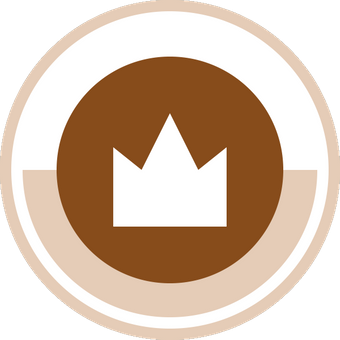 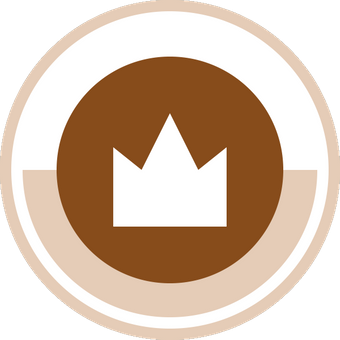 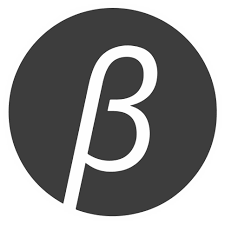 